Skrip Pengujian Penerimaan Pengguna<Versi x.x>ISI KANDUNGAN(insert table of content)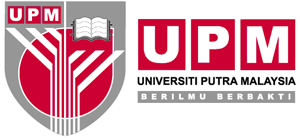 <NAMA MODUL/PROSES> :<Nama Sistem> :Rekod Semakan TarikhVersiKeteranganKeteranganKeteranganDibina olehDibina oleh<Tarikh><Versi><Keterangan tambahan tentang versi dokumen><Keterangan tambahan tentang versi dokumen><Keterangan tambahan tentang versi dokumen><Nama pembangun skrip><Nama PTJ><Nama pembangun skrip><Nama PTJ><Tarikh><Versi><Keterangan tambahan tentang versi dokumen><Keterangan tambahan tentang versi dokumen><Keterangan tambahan tentang versi dokumen>Berdasarkan kod sumber <versi> olehBerdasarkan kod sumber <versi> oleh<Tarikh><Versi><Keterangan tambahan tentang versi dokumen><Keterangan tambahan tentang versi dokumen><Keterangan tambahan tentang versi dokumen><Nama pembangun modul/proses><Nama PTJ><Nama pembangun modul/proses><Nama PTJ>Maklumat Penguji ModulNamaJawatanJawatanSeksyenTandatanganTandatanganTarikh Ujian Kes Ujian1.0  Login Ke Dalam Sistem e-IHRAMSID UjianLogin.1_1Objektif UjianMembenarkan staf yang bertanggungjawab mengakses sistem e-IHRAMS.Pra-syarat/tertakluk kepadaStaf telah didaftarkan di dalam sistem ini dengan peranan yang berkaitanUjian TerperinciUjian TerperinciNo.Langkah UjianKeputusan Yang DijangkakanUlasanLulus/Gagal1.Taipkan URL sistem iaitu http://ehrmapp.upm.edu.my:8999 pada Internet Explorer.Laman login dipaparkan.2.Taipkan ID dan kata laluan yang dibekalkan, masing-masing di ruangan ID Pengguna dan Katalaluan.Kemudian, klik pada butang Masuk.Paparan menu utama dipaparkan.Kes Ujian2.0  Proses Merekodkan Anugerah PingatID UjianInput-Bukan-Penyelidikan.2_1Objektif UjianMembenarkan staf  bertanggungjawab merekodkan/menginput data anugerah bukan hasil penyelidikan.Pra-syarat/tertakluk kepadaStaf telah didaftarkan di dalam sistem ini dengan peranan yang berkaitan.Ujian TerperinciUjian TerperinciNo.Langkah UjianKeputusan Yang DijangkakanUlasanLulus/Gagal1.Klik pada menu Sumber Manusia>>Profail Pekerja>>Anugerah Pingat.Skrin Carian Senarai Pekerja dipaparkan.2.Taipkan samada nombor staf atau nama staf yang hendak dinaikkan pangkat pada medan No.Pekerja atau medan Nama Pekerja.Seterusnya, klik pada butang Senarai.Nombor kakitangan atau nama kakitangan dipaparkan di medan yang berkaitan.Maklumat staf (no.pekerja, nama dan status) yang dicari dipaparkan di bawah Senarai Carian. 3.Klik pada pautan No.Pekerja.Sebuah skrin Maklumat Pingat dipaparkan.4.Klik pada butang Tambah untuk menambah rekod anugerah.Sebuah skrin input Tambah Maklumat Pingat dipaparkan.5.Pilih kategori anugerah daripada droplist Kategori. * pilih kategori : ANUGERAH BUKAN HASIL PENYELIDIKANSenarai kategori dipaparkan pada droplist Kategori.ANUGERAH BUKAN HASIL PENYELIDIKAN dipaparkan sebagai kategori anugerah.6.Taipkan nama anugerah tersebut pada medan Anugerah.Nama anugerah yang diinput dipaparkan pada medan tersebut.7.Taipkan pemberi anugerah tersebut pada medan Dianugerahkan Oleh.Nama pemberi anugerah yang diinput dipaparkan pada medan tersebut.8.Taipkan tahun anugerah diterima mengikut format YYYY pada medan Tahun.Tahun yang diinput dipaparkan pada medan tersebut mengikut format YYYY.9.Pilih peringkat penerimaan anugerah pada droplist Peringkat.Maklumat yang dipilih dipaparkan sebagai peringkat penerimaan anugerah.10.Taipkan gelaran yang diterima bersama-sama anugerah pada medan Gelaran.Catatan berkaitan dengan anugerah yang diinput dipaparkan pada medan tersebut.11.Klik pada butang Simpan untuk menyimpan data anugerah.Sebuah mesej “Adakah anda ingin menyimpan rekod ini?” dipaparkan.12.Klik butang OK pada mesej yang dipaparkan.Sebuah mesej “Rekod telah disimpan” dipaparkan.13.Klik butang OK pada mesej yang dipaparkan.Skrin Kemaskini Rekod Perkhidmatan  dipaparkan.Kes Ujian3.0  <Proses 2> (dari Dokumen Spesifikasi Program)3.0  <Proses 2> (dari Dokumen Spesifikasi Program)3.0  <Proses 2> (dari Dokumen Spesifikasi Program)ID Ujian<ID Ujian><ID Ujian><ID Ujian>Objektif Ujian<Keterangan objektif pengujian> (dari Dokumen Spesifikasi Program)<Keterangan objektif pengujian> (dari Dokumen Spesifikasi Program)<Keterangan objektif pengujian> (dari Dokumen Spesifikasi Program)Jenis UjianModul<Nama Modul/Proses> (dari Dokumen Spesifikasi Program)Pra-syarat/tertakluk kepada<Pra-syarat yang perlu ada sebelum pengujian dilaksanakan. Boleh ada lebih daripada 1 pra-syarat.> (dari Dokumen Spesifikasi Program)<Pra-syarat yang perlu ada sebelum pengujian dilaksanakan. Boleh ada lebih daripada 1 pra-syarat.> (dari Dokumen Spesifikasi Program)<Pra-syarat yang perlu ada sebelum pengujian dilaksanakan. Boleh ada lebih daripada 1 pra-syarat.> (dari Dokumen Spesifikasi Program)Ujian TerperinciUjian TerperinciNo.Langkah UjianKeputusan Yang DijangkakanUlasanLulus/Gagal1.(dari Dokumen Spesifikasi Program)2.3.